Развлечение ПДД«Знатоки дорожных знаков»В нашем детском саду в группах старшего дошкольного возраста прошло развлечение, направленное на закрепление и соблюдение правил дорожного движения. Основной целью проведения мероприятия является: формирование представлений детей о правилах дорожного движения и дорожных знаках.Ребята с удовольствием отгадывали загадки о дорожных знаках, играли в игры «Красный, жёлтый, зелёный», собирали разрезные картинки «Дорожные знаки», участвовали в эстафетах «Внимательный водитель», «Такси», читали стихи о дорожных знаках. Дети были в восторге, активны и веселы.Данное мероприятие послужило основой для дальнейшей мотивации дошкольников по изучению правил безопасного поведения на дороге. В ходе совместной организованной деятельности дети усвоили, что грамотное и дисциплинированное поведение на улицах и дорогах, является залогом безопасности.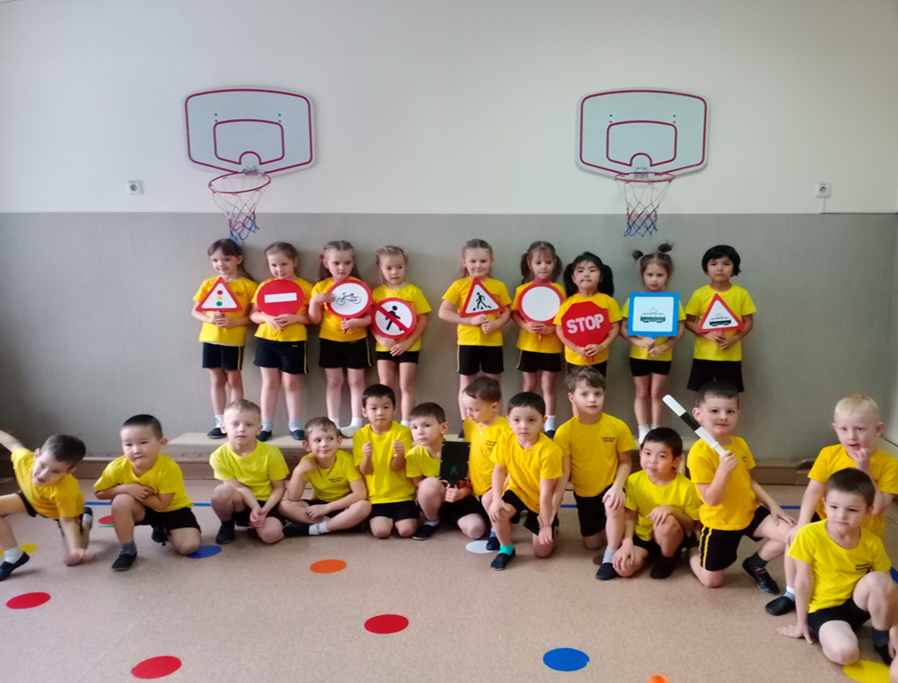 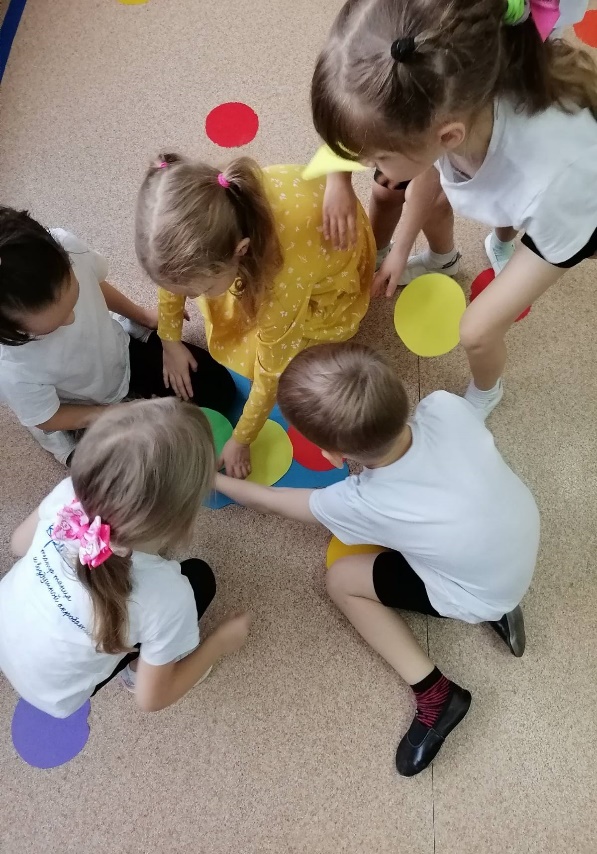 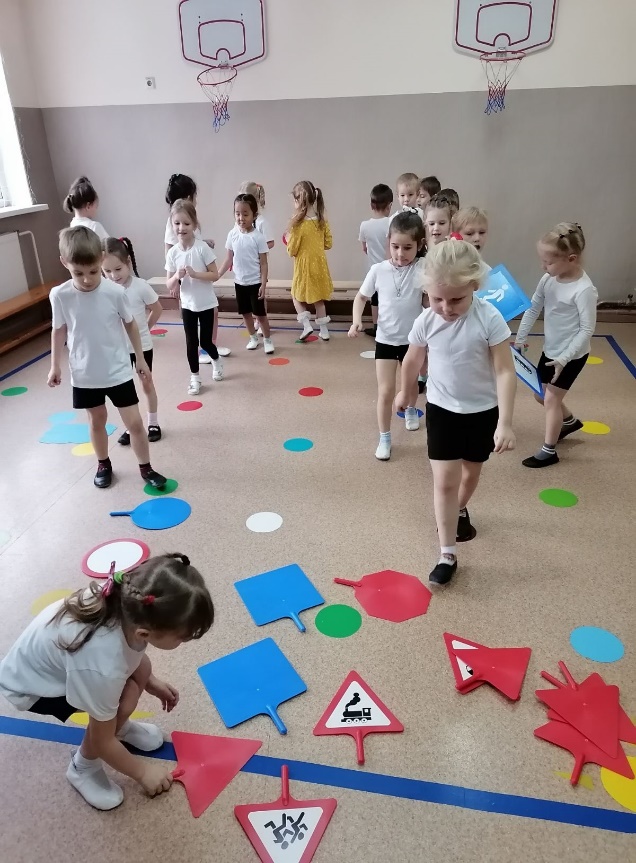 